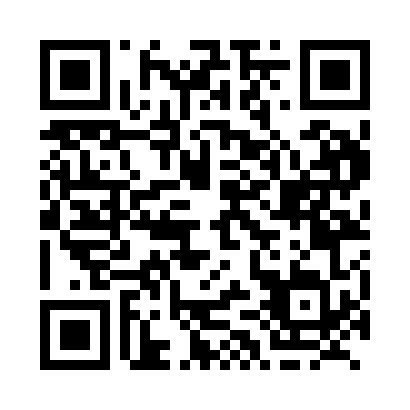 Prayer times for Puslinch, Ontario, CanadaMon 1 Jul 2024 - Wed 31 Jul 2024High Latitude Method: Angle Based RulePrayer Calculation Method: Islamic Society of North AmericaAsar Calculation Method: HanafiPrayer times provided by https://www.salahtimes.comDateDayFajrSunriseDhuhrAsrMaghribIsha1Mon3:565:441:246:439:0510:532Tue3:565:441:256:439:0510:523Wed3:575:451:256:439:0410:524Thu3:585:461:256:439:0410:515Fri3:595:461:256:439:0410:516Sat4:005:471:256:439:0310:507Sun4:015:481:256:439:0310:498Mon4:025:481:266:439:0310:489Tue4:035:491:266:429:0210:4810Wed4:045:501:266:429:0210:4711Thu4:065:511:266:429:0110:4612Fri4:075:511:266:429:0010:4513Sat4:085:521:266:429:0010:4414Sun4:095:531:266:418:5910:4315Mon4:115:541:266:418:5910:4216Tue4:125:551:276:418:5810:4017Wed4:135:561:276:408:5710:3918Thu4:155:571:276:408:5610:3819Fri4:165:581:276:398:5510:3720Sat4:185:591:276:398:5510:3521Sun4:196:001:276:388:5410:3422Mon4:216:001:276:388:5310:3223Tue4:226:011:276:378:5210:3124Wed4:236:021:276:378:5110:3025Thu4:256:031:276:368:5010:2826Fri4:266:041:276:368:4910:2727Sat4:286:061:276:358:4810:2528Sun4:306:071:276:348:4710:2329Mon4:316:081:276:348:4610:2230Tue4:336:091:276:338:4410:2031Wed4:346:101:276:328:4310:18